ГОСУДАРСТВЕННОЕ БЮДЖЕТНОЕ ОБЩЕОБРАЗОВАТЕЛЬНОЕ УЧРЕЖДЕНИЕ СРЕДНЯЯ ОБЩЕОБРАЗОВАТЕЛЬНАЯ ШКОЛА № 18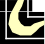 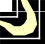 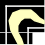 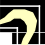 С УГЛУБЛЕННЫМ ИЗУЧЕНИЕМ МАТЕМАТИКИ ВАСИЛЕОСТРОВСКОГО РАЙОНА САНКТ-ПЕТЕРБУРГАНоминация «Педагог, семья, общество – инновационные модели взаимодействия»Проект «Родословная семьи»Разработчик: Филиппова Анна Леонидовна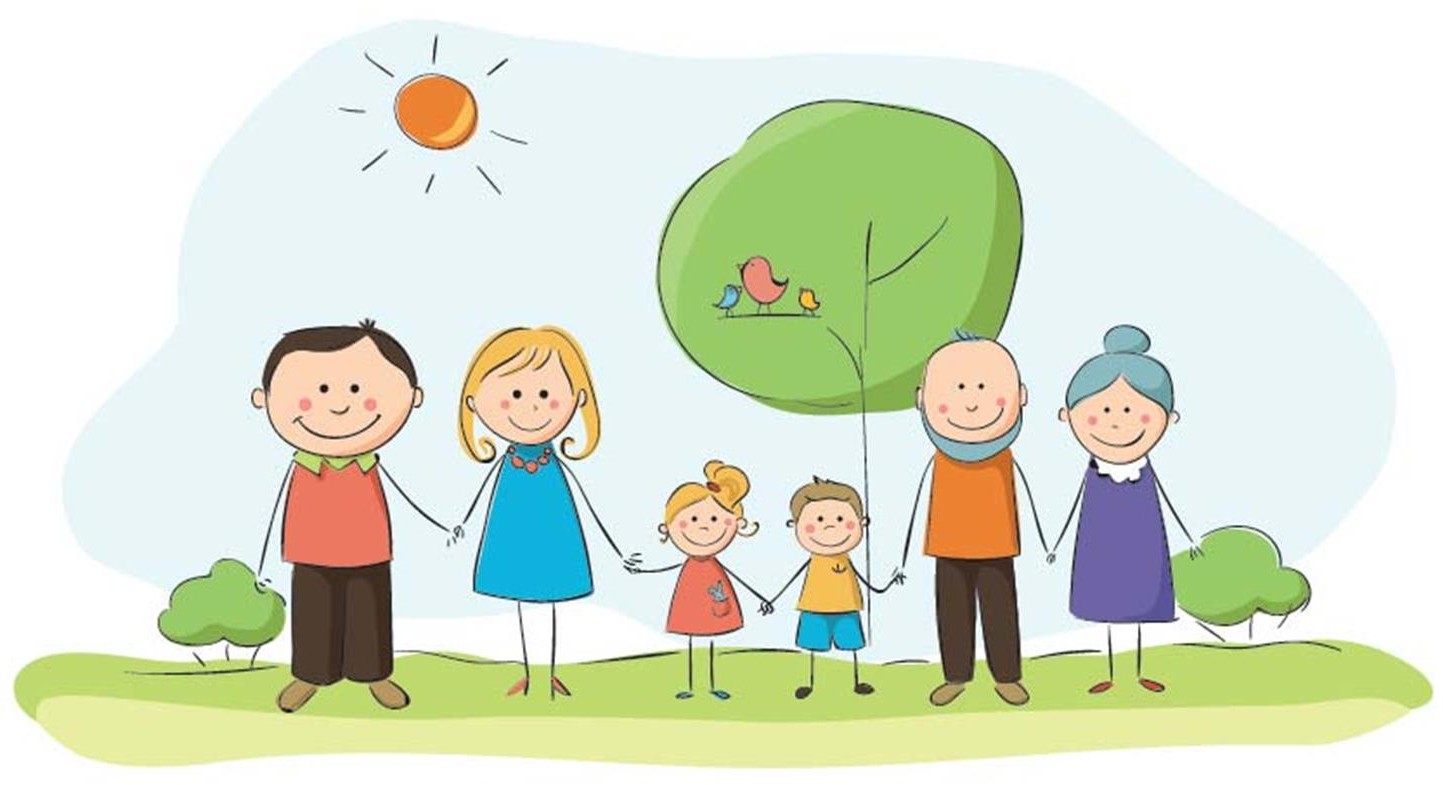 Санкт-Петербург2022 годСОДЕРЖАНИЕТехнологическая карта педагогического проектаАктуальность проблемыПрактическая значимостьНовизна опытаЭтапы реализацииПедагогические технологииМетоды и приёмыРезультативностьРекомендацииТЕХНОЛОГИЧЕСКАЯ КАРТА ПЕДАГОГИЧЕСКОГО ПРОЕКТА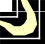 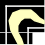 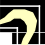 АКТУАЛЬНОСТЬКаждому человеку интересно узнать, откуда он происходит, кем были его предки, где его настоящая «малая Родина». Откуда я родом? Вопрос с виду простой, но на самом деле имеет очень глубокий смысл. Интерес к своему прошлому, своим корням, знанию того, откуда ты родом – это в крови у каждого нормального человека. Можно привести множество примеров, когда люди отыскивают следы тех, от кого они произошли. Эти знания помогают им осознать и оценить себя, своё прошлое. С семьи начинается жизнь человека, здесь происходит формирование его как гражданина. Семья – источник любви, уважения, солидарности и привязанности, то, на чем строится любое цивилизованное общество, без чего не может существовать человек.Проблема изучения истории своей семьи является одной из значимых. Поэтому возникает потребность в ее изучении, необходимостью приобщения детей к семейным традициям и обычаям, повышению интереса к ценностям семьи и отсутствием в ДОО педагогических условий, способствующих патриотическому воспитанию в полной мере.ПРАКТИЧЕСКАЯ ЗНАЧИМОСТЬПовышение качества образовательного процесса по патриотическому воспитанию через организацию совместной исследовательской деятельности родителей, детей, педагогов. Создание методической копилки по патриотическому воспитанию. Активизация и обогащение воспитательных умений родителей по приобщению дошкольников к семейным традициям и ценностям, поддержание их уверенности в собственных педагогических возможностях. Создание в группе ДОО условий для обобщения материала по формированию у дошкольников семейных ценностей. Укрепление связи семьи и ДОО. Формирование у детей интереса к своей семье, сохранению семейных традиций и обычаев, воспитание уважения к членам семьи.НОВИЗНАОсобенность нашего проекта, состоит в том, что вместе с семьей мы не только познаем, осваиваем новое, трудимся, но и работаем в одной команде «Воспитатели-дети- родители», где родители становятся активными участниками жизни детей в детском саду. Совместная исследовательская деятельность дошкольников, родителей и педагогов по изучению истории семьи и рода способствует формированию патриотизма, толерантности, культурно – ценностных ориентаций, духовно – нравственному развитию.ЭТАПЫ РЕАЛИЗАЦИИ этап – организационно - диагностический (январь).Цель: Мониторинговые, диагностические исследования и определение перспектив. Установление партнёрских отношений педагогов, родителей, детей, создания единого социокультурного пространства. Составление перспективного плана мероприятий, подготовка к проведению мероприятий.На первом этапе был разработан паспорт проекта, определялась его цель и основные задачи. Были определены участники проекта. В ходе реализации группового проекта участниками были обучающиеся средней группы ОДОД ГБОУ средняя школа № 18 Санкт-Петербурга, педагоги, родители и музыкальный руководитель. Были определено содержание проекта, разработано перспективное планирование по работе с детьми, составлен план взаимодействия с родителями и педагогами. этап - формирующий (февраль - апрель)Цель: Создать эмоционально благополучную атмосферу дома и в детском саду, где взаимоотношения между взрослыми и детьми построены на основе доброжелательности и взаимоуважении, где ребенок будет чувствовать себя желанным и защищенным. Формировать у детей интерес к своей семье, сохранению семейных традиций и обычаев, воспитать уважение к членам семьи. Привлечение родителей к творческой деятельности с детьми, к активной созидательной воспитательной практике по возрождению семейных традиций.Второй этап – это непосредственно реализация самого проекта, в рамках которого велась работа по трем направлениям: работа педагогов с детьми, работа детей и родителей, работа педагогов и родителей. С детьми проводили занятия по проекту, была организована совместная   и самостоятельная деятельность детей по ознакомлению с семейными ценностями. Корни связывают его с родным домом и ближайшим окружением. Поэтому необходимо установить тесное взаимоотношение с родителями обучающихся. Для этого была организованна работа, которая включала в себя проведение ряда консультаций для родителей, а так же родительских собраний по теме проекта, целью которых было объяснить актуальность, важность проводимой работы по нравственно-патриотическому воспитанию детей в ДОО, повысить образовательный уровень родителей по данной проблеме, заинтересовать их и сделать своими союзниками.этап - обобщающий (май)Цель: Анкетирование родителей и диагностика уровня форсированности сопричастности детей к семейным традициям и ценностям семьи. Анализ и подведение итогов работы.Третий этап включает в себя презентацию проекта «Родословная семьи».ПЕДАГОГИЧЕСКИЕ ТЕХНОЛОГИИ Личностно ориентированного обучения и воспитанияЭто такое обучение, где во главу угла ставится личность ребенка, ее самобытность, самоценность, субъектный опыт каждого сначала раскрывается, а затем согласовывается с содержанием образования. Личностно-ориентированное обучение исходит из признания уникальности субъектного опыта самого воспитанника, как важного источника индивидуальной жизнедеятельности, проявляемой, в частности, в познании.Развивающего обученияПозволяет выращивать в ребенке творческие способности и потребность в творчестве, ориентирует ребенка на самоопределение и самоактуализацию, поддерживает личностное развитие ребенка.Индивидуального обученияВоспитание и обучение с учётом индивидуальных особенностей развития каждого ребёнка позволяет создать комфортные условия для занятий. Дети выполняют работу в удобном для них индивидуальном темпе. Кроме того, данная технология позволяет наиболее эффективно развивать навыки самостоятельной работы у дошкольников.Информационно-коммуникационныеВ современном мире при всем нарастающем потоке информации не обойтись без применения информационно-коммуникационных технологий. На занятиях в совместной деятельности часто применяются мультимедийные презентации, музыкальное оформление, организуются видеопросмотры.Развитие творчества. Творческий процесс делится на четыре фазы: подготовка, созревание идеи, озарение и воплощение. Помогает формировать и развивать у обучающихся способности к импровизации, применять полученные навыки в новых условиях, искать нестандартные решения.ИгроваяВ результате освоения игровой деятельности в дошкольном периоде формируется готовность к общественно-значимой и общественно-оцениваемой деятельности ученья. Дети познают жизненные и семейные ценности - играя.Проблемно – поисковаяПредполагает создание под руководством воспитателя проблемных ситуаций и активную самостоятельную деятельность детей по их разрешению, в результате чего и происходит творческое овладение знаниями, навыками, умениями и развитие мыслительных способностей.ПроектнаяОдна из современных интерактивных технологий обучения. Формирует у дошкольников навыки планирования совместной деятельности, проектирования. Способствует самоорганизации, учит делать выбор и принимать решения. Вместе учиться не только легче, но и интереснее.МЕТОДЫ И ПРИЁМЫМетоды, повышающие познавательную активность дошкольников:метод сравненияэлементарный анализметод моделирования и конструированияметод проектной деятельностиметод	вопросов – постановка вопросов детям; воспитание умения и потребности задавать вопросы, грамотно и четко их формулироватьметод повторения – важнейший дидактический принцип, без применения которого не будет прочности знаний в воспитании чувств.Методы, направленные на повышение эмоциональной активности детей при усвоении знаний:игровые приемы – повышают качество усвоения познавательного материала и способствуют закреплению чувствсюрпризные моменты и элементы новизны – эмоционально настраивают ребенка на познание, обостряют желание ребенка разгадать секрет или просто порадоватьсяМетоды и приемы, способствующие установлению связи между разными видами деятельности:прием предложения и обучения способу – воспитатель не только эмоционально рассказывает о семье, человеке, но и должен вызвать желание у детей самим попробовать свои силы в исследовании.беседа – является связующим звеномМетоды коррекции и уточнения:метод обобщенного ответа на вопрос: индивидуальная беседа, сравнительный анализ, оценка, разъяснение, совместный поиск выхода из ситуации, обсуждение способа действия.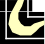 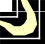 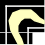 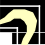 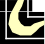  РЕЗУЛЬТАТИВНОСТЬВ результате реализации проекта, воспитатель пополнил свои знания по истории геральдики, этнографии. Работа в этом направлении способствовала активному сплочению детского коллектива, коллектива родителей, сплочению семей. Родители получили массу рекомендаций и рецептов по составлению родословных, осознали значимость этой работы. У них появилась гордость за своих предков, желание быть не хуже, ответственность перед ними и своими детьми. Дети расширили свой кругозор. У них развился интерес к истории семьи, семейным традициям, родословной. Работа способствовала также воспитанию чувства гордости за семью, любви и уважения к родителям. Кроме того, дети стали более дружными и получили навыки бесконфликтного общения.РЕКОМЕНДАЦИИОпыт внедрения нашего проекта может быть интересен другим дошкольным образовательным учреждениям. Одним из решений патриотического воспитания становится организация единого воспитательно-образовательного пространства для обучающихся, которое поддерживается в ДОО и семье.Творческое название проекта«Родословная семьи»Тип проектаинформационно - исследовательский, по содержанию «ребёнок и его семья»Возраст детейСредний дошкольный возрастИсполнителиДети старшего дошкольного возраста, воспитатели, музыкальный руководитель, родители, ближайшие родственники.ПродолжительностьДолгосрочный (5 месяцев) с января по майТематическое полеСемья. Взаимоотношение в семье. Семейные традиции и обычаи. Родословная семьи.АктуальностьУглубить представления детей о семье, родственных отношениях. Приучить активно, выражать в поступках и действиях доброе отношение к близким людям.ПроблемаДетей необходимо приобщать к семейным традициям иобычаям, повышать интерес к ценностям семьи, но содержание работы в ДОО не обеспечивает решения поставленной задачи в полной мере.ЦельСистематизация знаний семьи о своей родословной; установить более тесную связь во взаимоотношениях взрослого и ребенка; развивать интерес к истории своейсемьи, семейным традициям.ЗадачиДать представление о понятиях: «род», «родители»,«родословная», «семья», «родные», «близкие».Создание генеалогического древа семьи.Учить детей составлять рассказ о своей семье.Воспитывать любовь и уважение к членам своей семьи.Дать понятие о русских семейных традициях, семейных реликвиях, о распределении семейных обязанностей.Знакомить детей о родословной своей семьи.Продолжать развивать познавательные способности у детей, активно включать их в творческо-поисковуюдеятельность.Расширять кругозор и обогащать словарный запас детей терминами родственных отношений, развивать связную речь.Укреплять детско-родительские отношения.Этапы реализации проекта1 этап - организационно - диагностический (январь). 2 этап - формирующий (февраль - апрель)3 этап - обобщающий (май)РезультатВ результате реализации проекта воспитатель пополнил свои знания по истории геральдики, этнографии. Работа в этом направлении способствовала активному сплочению детского коллектива, коллектива родителей, сплочению семей. Родители получили массу рекомендаций и рецептов по составлению родословных, осознали значимость этой работы. У них появилась гордость за своих предков, желание быть не хуже, ответственность перед ними и своими детьми. Детирасширили свой кругозор. У них развился интерес к истории семьи,      семейным      традициям,      родословной.      Работаспособствовала также воспитанию чувства гордости за семью, любви и уважения к родителям. Кроме того, дети стали болеедружными и получили навыки бесконфликтного общения.Презентация проекта«Я познаю себя»